ChinaCultureDesk lädt zum Abend-Event21. September 2016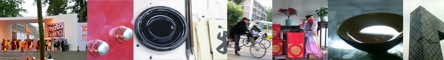 CHINA 21 – TALKS Chinas Veränderungsprozesse wirken in unserer globalisierten Welt weit über seine Grenzen hinaus. ChinaCultureDesk hat es sich daher zur Aufgabe gemacht, ein nuanciertes Bild von China zu vermitteln, das die Vielfalt und Widersprüchlichkeit der chinesischen Realitäten im 21. Jahrhundert einfängt.Talk #11: Ai WeiweiAnlässlich der Ausstellung AI WEIWEI translocation – transformation im 21er Haus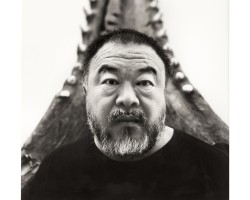 Ai Weiwei - Internet und Social Media
Ingrid Fischer-Schreiber - Sinologin, Übersetzerin, Co-Gründerin ChinaCultureDesk - spricht am 21. September 2016 über die Entwicklung des Internet bzw. der Social Media in China und wie Ai Weiwei sie als Künstler und Aktivist benutzt und beeinflusst hat.21. September 2016, 19H
Blickle Kino im 21er HausVeranstaltungsbeitrag: 3 Euro oder kostenlos mit gültigem AusstellungsticketArsenalstraße 1, 1030 WienKontakt: +43 1 79557-770, public@21erhaus.at
Details zur Ausstellung
Begleitender Blog